.Not: Süresi içinde yapılmayan başvurular dikkate alınmayacağından, başvuruların çalışma takviminde belirtilen uygulamanın yapılacağı tarihten en az 1 ay öncesine kadar enstitüye teslim edilmesi gerekir.HER TÜR OKUL VE KURUMLARDA YAPILMASINA İZİN VERİLEN ARAŞTIRMA UYGULANMASINDA OLABİLECEK FİZİKİ ZARARLARI KARŞILAMA TAAHHÜDÜ*Konu olarak tez başlığı yazılacaktır. Başlama ve bitiş tarihi ilgili kurumda araştırmanın uygulanacağı tarihlerdir.Yukarıda yazılı araştırma uygulamasında meydana gelebilecek fiziki zararı ilgili kuruma ödemeyi taahhüt ederim. ÇALIŞMA TAKVİMİ*Çalışma takviminde uygulama yapılacak tarih aralığı ay ve yıl olarak net bir şekilde belirtilmeli ve eğitim-öğretim takvimi içinde olmalıdır.Gerekirse tabloya satır eklenebilir veya silinebilir.Not: Bu sayfa ve sonrasındaki sayfalar bilgi amaçlı olup, çıktılarını almayınız. 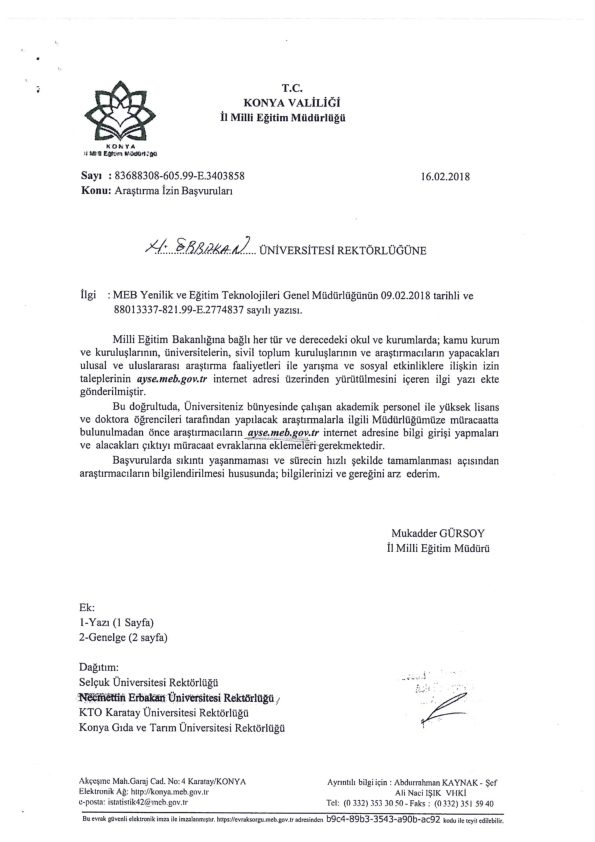 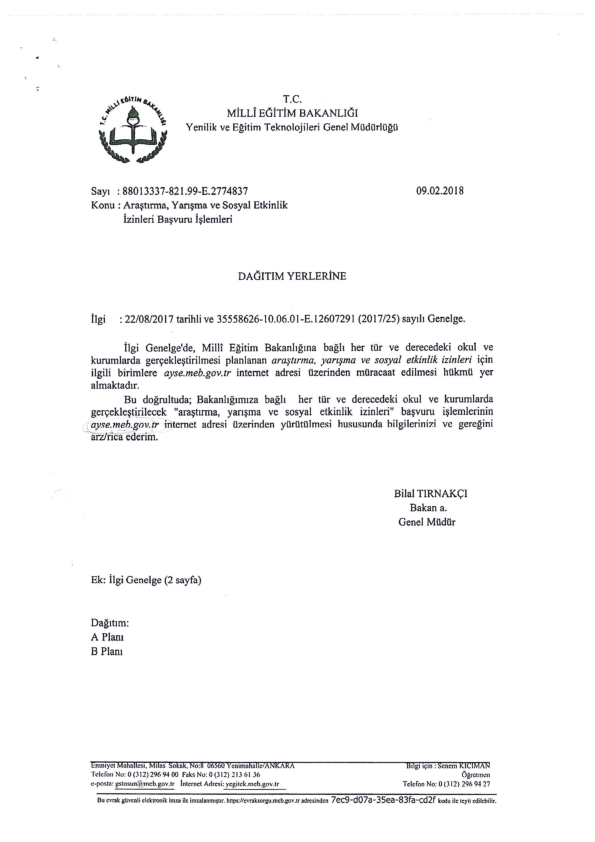 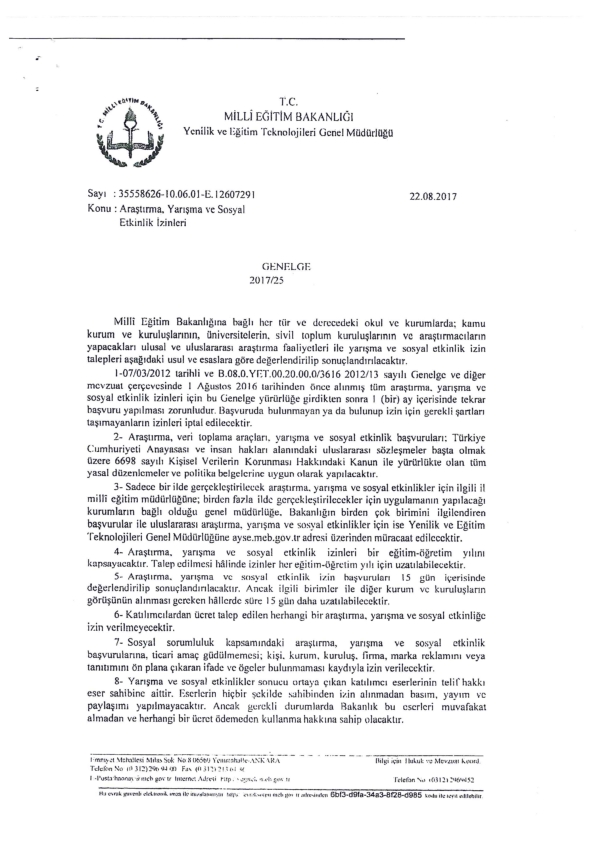 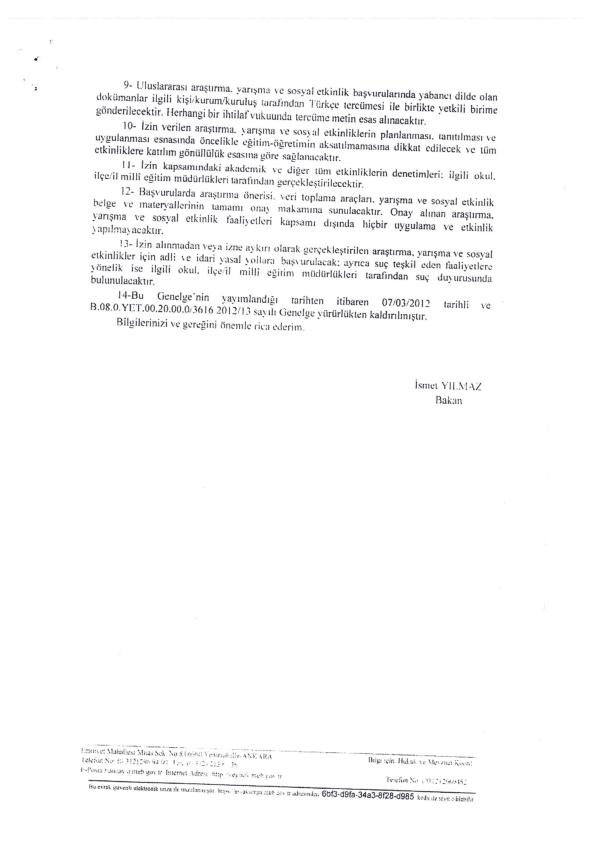 ÖğrencininAdı SoyadıNumarasıÖğrencininT.C. Kimlik NumarasıÖğrencininAnabilim DalıÖğrencininBilim DalıÖğrencininProgramıÖğrencininDanışmanıÖğrencininYazışma AdresiSosyal Bilimler Enstitüsü MüdürlüğüneSosyal Bilimler Enstitüsü Müdürlüğüne	Aşağıda belirttiğim araştırmamın ilgili  yapılabilmesi için gerekli iznin alınması hususunda gereğini bilgilerinize arz ederim.	Aşağıda belirttiğim araştırmamın ilgili  yapılabilmesi için gerekli iznin alınması hususunda gereğini bilgilerinize arz ederim.İmzaTez BaşlığıAraştırmanın Yapılacağı Kurum/Kurumlar*İmzaAnabilim Dalı BaşkanıİmzaEk1- Fiziki zararları karşılama taahhütname2-Etik Kurul Kararı3- Çalışma takvimi 5- Uygulama yapılacak kurumların ad, il ve ilçe listesi (excel formatında olarak hazırlanacaktır)6- Tez önerisi (Enstitüye verilmiş olan)7- Çalışmada kullanılacak materyal (Anket vb.)AraştırmacınınAdı SoyadıAraştırmacınınT.C. Kimlik NumarasıAraştırmacınınBağlı Bulunduğu Üniversite/KurumNecmettin Erbakan Üniversitesi, Sosyal Bilimler EnstitüsüNecmettin Erbakan Üniversitesi, Sosyal Bilimler EnstitüsüNecmettin Erbakan Üniversitesi, Sosyal Bilimler EnstitüsüAraştırmacınınYazışma AdresiAraştırmacınınCep Telefonue-postaAraştırmanınKonusu*AraştırmanınBaşlama TarihiAraştırmanınBitiş TarihiUygulanacak Veri Toplama Araçları ve SayısıVeri Toplama Araçlarının Uygulanacağı Sınıf vb.Uygulama Yapılan Yerin Mevcut DurumuUygulama Sonu Mevcut Durumu AraştırmacıİmzaYapılacak UygulamalarUygulamanın Yapılacağı Tarih Aralığı*1 - 2 - 3 - 4 - 5 - 